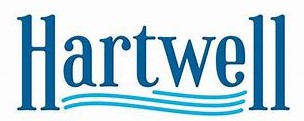 NOTICE OF POSTPONEMENTOF THE REGULAR MONTHLY MEETING OF THE HARTWELL CITY COUNCILFOR JANUARY OF 2023:	NOTICE IS HEREBY GIVEN THAT the regular monthly meeting of the Hartwell City Council for January of 2023, previously scheduled to be held on Monday, January 9, 2023, has been postponed and will now be held on Wednesday, January 11, 2023, beginning at 6:00 p.m.  The meeting will take place in the Council Chambers of Hartwell City Hall, located at 456 East Howell Street, Hartwell, Georgia 30643.  	This 5th day of January, 2023.							Brandon Johnson, Mayor							City of Hartwell, Georgia